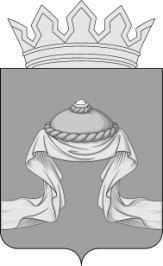 Администрация Назаровского районаКрасноярского краяПОСТАНОВЛЕНИЕ«24» 06 2022                                    г. Назарово                                       № 214-пО проведении районного праздника жатвы «Золотой колос» в Назаровском районе в 2022 году	С целью сохранения народных традиций и ремесел, связанных с земледельческим трудом, на основании Федерального закона от 06.10.2003  № 131-ФЗ «Об об общих принципах организации местного самоуправления в Российской Федерации», руководствуясь статьями 15 и 19 Устава Назаровского муниципального района Красноярского края, ПОСТАНОВЛЯЮ:	1. Провести районный праздник жатвы «Золотой колос» в Назаровском районе   на территории  Дороховского сельсовета 13  августа 2022 года.2. Утвердить Положение о порядке организации и проведения районного праздника жатвы «Золотой колос»  согласно приложению 1.3. Утвердить состав организационного комитета по подготовке и проведению районного праздника жатвы «Золотой колос» согласно приложению 2.4. Утвердить план мероприятий по подготовке и проведению районного праздника жатвы «Золотой колос»  согласно приложению 3.5. Рекомендовать главам сельсоветов создать организационные комитеты по подготовке и проведению районного праздника жатвы «Золотой колос».6. Рекомендовать руководителям акционерных обществ агропромышленного комплекса района оказать содействие в организации и проведении районного праздника жатвы «Золотой колос».7. Финансовому управлению администрации Назаровского района (Мельничук) обеспечить своевременное финансирование мероприятий районного праздника жатвы «Золотой колос» за счет средств районного бюджета.8. Отделу сельского хозяйства администрации Назаровского района  (Клейн) организовать участие работников агропромышленного комплекса в районном празднике жатвы «Золотой колос».9. Отделу культуры, спорта и молодежной политики администрации Назаровского района (Паращак) осуществить организацию проведения культурно-досуговой части районного праздника жатвы «Золотой колос».10. Рекомендовать КГБУЗ «Назаровская районная больница № 2» (Борисова) обеспечить медицинское обслуживание во время проведения районного праздника жатвы «Золотой колос».11. Управлению образования администрации Назаровского района (Парамонова) организовать мероприятия, направленные на активное участие муниципальных образовательных учреждений в проведении районного праздника жатвы «Золотой колос».12. Рекомендовать МО МВД России «Назаровский» (Карзов) обеспечить общественный порядок и безопасность при проведении районного праздника жатвы «Золотой колос».13. Отделу экономического анализа и прогнозирования администрации Назаровского района (Сидорова) организовать торговое обслуживание районного праздника жатвы «Золотой колос».14. Отделу организационной работы и документационного обеспечения администрации Назаровского района (Любавина) разместить постановление на официальном сайте Назаровского муниципального района Красноярского края в информационно-телекоммуникационной сети «Интернет». 15. Контроль за выполнением постановления возложить на заместителя главы района по социальным вопросам (Дедюхина).16. Постановление вступает в силу со дня подписания.Глава района                                                                                       М.А. КовалевПриложение 1к постановлению администрацииНазаровского районаот «24» 06 2022 № 214-пПОЛОЖЕНИЕо  порядке организации и проведения районного праздника  жатвы  «Золотой колос»  в Назаровском  районе в 2022 году1. Общие положения1.1. Организатором  районного праздника жатвы «Золотой колос» (далее – праздник) является администрация  Назаровского района.1.2. Координаторами проведения мероприятий праздника являются отдел культуры, спорта и молодежной политики администрации Назаровского района, отдел сельского хозяйства администрации Назаровского района.1.3. Праздник состоится 13 августа 2022 года на территории Дороховского сельсовета.  Начало праздника  в 11 час. 00 мин.Конкретное место проведения мероприятия определяется организационным комитетом праздника.2. Цели и задачи  праздника	- возвращение к традициям праздников народного календаря, связанного с хлебом;- сохранение, развитие и пропаганда народных традиций и ремесел, связанных с земледельческим трудом;- поддержка и пропаганда самодеятельных народных ремесел;- укрепление  связей между творческими коллективами и расширение межтерриториального культурного сотрудничества. 3. Порядок  и условия проведения праздника	3.1. В программе праздника:- торжественное открытие праздника;- концерт художественных коллективов;- работа подворий;- работа игровых,  состязательных, спортивных  площадок; - национальные народные игры;	- работа  интерактивной  молодежной  площадки; - ярмарка-продажа, выставка товаров народного потребления, изделий народных ремесел и промыслов, декоративно-прикладного искусства, мастер-классы по ДПИ.3.2. В концертной программе праздника принимают участие хоровые коллективы, вокальные и фольклорные ансамбли, ансамбли народных инструментов и отдельные музыканты, танцевальные коллективы, исполнители народных песен и частушек.Участники концертной программы праздника представл 2 разножанровых номера.3.3. В период проведения концерта на сцене проводятся следующие конкурсы: - конкурс каравая; - конкурс венков из колосьев.При подведении итогов конкурсов учитываются следующие критерии:Конкурс каравая:- название каравая;- вкусовые качества; - оригинальность оформления;  - преподношение каравая (приветствуется песенное, словесное, музыкальное сопровождение с элементами хореографии, фольклора и т д.). Регламент – 2 минуты.Обязательным условием конкурса является приготовление каравая в домашних условиях.Конкурс венков из колосьев:- оригинальность композиционного решения; - выбор материала в соответствии с заданием; - оригинальность в использовании материалов; - гармония красок;- надежность закрепления материала.В качестве основного материала допускается использование засушенных колосков. Венок выполняется в любой технике. Непременным условием является представление - презентация венка: венок представляет девушка в сценическом или специально изготовленном костюме, желательно с песенным, танцевальным или словесным сопровождением. Регламент презентации - не более 3 минут.	3.4. В течение праздника проводятся следующие конкурсы:-  конкурс подворий; - конкурс  «Батл блин» (битва блинов); - конкурс по укладке копен «Укладка копны - дело тонкое»;- конкурс «Веселая поленница»;- конкурс «Частушки-веселушки».	- конкурс «Счастливый билет».При подведении итогов конкурсов  учитываются следующие критерии:Конкурс подворий:- наличие  вывески с названием подворья;- соответствие  подворья выбранной теме  (праздники народного календаря, обычаи, традиции и другие мероприятия связанные  с жатвой):- оформление подворья (наличие праздничного стола элементами дегустации);	- внутренние наполнение подворья (наличие предметов декоративно-прикладного творчества, посуда, мебель, кухонная утварь и др.)- артистичность и оригинальность представления подворья (элементов традиций, обычаев и т.д.).	Конкурс «Батл блин» (битва блинов):- вкусовые качества;- внешний вид;- оригинальность оформления;- подача блинов.Конкурс по укладке копен «Укладка копны - дело тонкое»:- оригинальность костюмов участников;- качество укладки копен;- соблюдение регламента укладки копен.Конкурс «Веселая поленница»:- скорость,  качество и смекалка.Конкурс «Частушки-веселушки»- смысловая нагрузка текстов;- качество и мастерство исполнения;- артистичность, выразительность, эмоциональность исполнителей;- оригинальность частушек и переплясов;- сценическая культура (не допускается использование  ненормативной лексики).Конкурс «Счастливый билет»:- наличие конкурсного билета.4. Организационные условия 	4.1. Для участия в концертной программе и конкурсах праздника заявки принимаются  до 1-го августа  2022 г. по электронной почте: kultura-nr@yandex.ru.          Ответственный за прием заявок: Пыжанкова Лариса Александровна, ведущий специалист отдела культуры, спорта и молодежной политики администрации Назаровского района.	Справки по телефонам: 8 (39155) 5-70-65; 5-75-74.4.2. Заявки подаются по форме согласно приложению к настоящему Положению.	4.3. Для участия в выставке домашних животных, птицы, в конкурсе молодых пахарей заявки принимаются до 1 августа 2022 года  по электронной почте  nazarovo@krasagro.ru.  	Ответственный за прием заявок: Лысенко Владимир Леонидович, ведущий специалист отдела сельского хозяйства администрации Назаровского района.Справки по телефонам: 8 (391155)5 -76 -10.	4.4. Проезд приглашенных творческих коллективов западной группы городов и районной Красноярского края для участия в  празднике жатвы «Золотой колос»  осуществляется за счет направляющей стороны. Питание участников творческих коллективов организовано за счет принимающей стороны.5. Порядок награждения 5.1. Победители  конкурсов  награждаются  дипломами 1, 2, 3  степени и подарками.Приложение к Положению о порядке организации и проведения  районного праздника жатвы «Золотой колос» в Назаровском  районе в 2022годуЗАЯВКАна участие в районном празднике жатвы«Золотой колос» в Назаровском  районе  в 2022 годуСоставорганизационного комитета по подготовке и проведения районного праздника жатвы «Золотой колос»  Члены организационного комитета:Планмероприятий по подготовке и проведению районного праздника жатвы «Золотой колос» в Назаровском районе в 2022 году1Территория2. Название коллектива или ФИО исполнителя3.ФИО руководителя  коллектива (звание)4.Количество участников5.Программа выступления (название исполняемых произведений, авторы слов и музыки); (по возможности краткое содержание, тематика песен)6.Наличие подворья (да, нет) (наименование, необходимое оборудование)7.Участие в ярмарке-продаже (указать вид продукции) 8. Участие в конкурсе  (указать название конкурса согласно положению)9.Музыкальное сопровождение (носители: флешкарта, мини-диск и т.д.)10.Контактные телефоны, факс, e-mail 11.Фамилия, имя, отчество руководителя делегации, мобильный телефон12.Указать необходимые технические условияПриложение 2к постановлению администрацииНазаровского районаот «24» 06 2022 № 214-пДедюхина Любовь Васильевна- заместитель главы района по социальным вопросам, председатель организационного комитета;Куликов  Максим Леонидович- заместитель главы района по общественно-политической работе, заместитель председателя организационного комитета.БаклановаЮлия Николаевна - главный специалист по физической культуре и спорту отдела культуры, спорта и молодежной политикиадминистрации Назаровского района;БоргардтДавыд Готфридович - глава Краснополянского  сельсовета (по согласованию);Борисова Татьяна Валентиновна- исполняющий обязанности главного врача КГРУЗ «Назаровская районная больница      № 2» (по согласованию);Волошин Сергей Владимирович- глава Дороховского сельсовета (по согласованию);ГлазыринВиктор Иванович- глава Подсосенского сельсовета (по согласованию);КуркинВячеслав Викторович- глава Сахаптинского сельсовета (по согласованию);Лопатина Ирина Владимировна- директор МБУК «Назаровский районный  Дом культуры»;Малькевич Карина Алексеевна- ведущий специалист по молодежной политике отдела культуры, спорта и молодежной политики администрации Назаровского района;МатвеевНиколай Владимирович- заместитель главы района по жизнеобеспечению района;Матвеева Светлана Александровна- глава Верхнеададымского сельсовета        (по согласованию);МежаевВладимир Петрович- глава Павловского сельсовета (по согласованию);Мельничук Наталья Юрьевна- заместитель главы района, руководитель финансового управления администрации Назаровского района;НечаеваГалина Александровна- директор МБУ «Районный Молодежный центр «Фристайл» Назаровского района»;Носкова Светлана Анатольевна- директор МБУК «ЦБС Назаровского района»;Панов Игорь Васильевич- глава Степновского сельсовета (по согласованию);ПарамоновЛеонид Викторович-  глава Преображенского сельсовета (по согласованию);ПарамоноваТатьяна Анатольевна- заместитель главы района, руководитель управления образования администрации Назаровского района;ПаращакНадежда Викторовна- начальник отдела культур, спорта и молодежной политики администрации Назаровского района;ПономаревОлег Викторович- глава Красносопкинского сельсовета (по согласованию);ПыжанковаЛариса Александровна- ведущий специалист отдела культуры, спорта и молодежной политики администрации Назаровского района;ЮргенсонАлексей Викторович-  глава Гляденского сельсовета (по согласованию).Приложение 3к постановлению администрацииНазаровского районаот «24» 06 2022 № 214-п№ ппмероприятиясроки проведенияответственный1.Подготовка постановления администрации Назаровского района о проведении районного праздника жатвы «Золотой колос»до 22 июняПаращак Н.В.2.Создание организационного комитета по подготовке и проведению районного праздника жатвы «Золотой колос»до 28 июняДедюхина Л.В.3.Формирование списка приглашенных и VIP-персондо 1 июля Куликов М.Л., Мчедлишвили В.Г.4.Организация встречи, питание VIP-персон12-13 августаДедюхина Л.В., Мельничук Н.Ю., Дивинец Е.А.5.Уточнение списков приглашенных6 августаМчедлишвили В.Г.6.Приобретение атрибутов для праздника жатвы «Золотой колос»до 1 августаДивинец  Е.А.; Паращак Н.В.7.Составление сценария праздника жатвы «Золотой колос»до 1 августаПаращак Н.В.8.Приглашение творческих коллективов западной группы городов и районов Красноярского краясрок подачи заявок до1 августаПыжанкова Л.А.9.Изготовление настила для сцены12 августаМатвеев Н.В.,Волошин С.В.10.Установка посадочных мест на 100 человек12 августаМатвеев Н.В.,Волошин С.В.11.Изготовление, установка туалетов и мусорных баков11 августаМатвеев Н.В.,Волошин С.М.12.Обеспечение электроснабжением сцены13 августаМатвеев Н.В., Гончаров13.Оформление праздничной площадки13 августаПаращак Н.В., Лопатина И.В., Даниленко С.И.14.Организация питания приглашенных творческих коллективовдо 1 августаМельничук Н.Ю., Дивинец Е.А., Сидорова В.И.15.Кураторство за приглашенными творческими коллективами западной группы районов и городов Красноярского края10 августаНоскова С.А.16.Организация выставки домашних животных и подготовка площадок для выставки11-12 августаАлеевский Ю.А.17.Организация ярмарки-продажи продукции АО, привлеченных  организаций торговлидо 10 августаСидорова В.И. 18.Организация конкурса молодых пахарей и комбайнеровдо 10 августа Алеевский Ю.А.19.Организация конкурсов согласно положению о празднике жатвы «Золотой колос»до 1 августаПаращак Н.В.,Лопатина И.В.,заведующие филиалами20.Организация работы спортивно-состязательных площадок (разработать план спортивных и конкурсных мероприятий)до 10 августаБакланова Ю.Н., спортинструкторы21.Организация работы молодежных площадок (разработать план мероприятий)до 1августа Малькевич К.А., Нечаева Г.А., специалисты по работе с молодежью22.Обеспечение проведения конкурса по укладке копен до 11 августаАлеевский Ю.А.23.Подготовка площадки для проведения конкурса «Батл блин» («Битва блинов»)13 августаПодобедова В.П.24.Оформление конкурсных площадок (изготовление растяжек)до 1 августаПаращак Н.В., Лопатина И.В.25.Приобретение атрибутов для закрытия праздника жатвы «Золотой колос»до 1 августаПаращак Н.В., Пыжанкова Л.А.26.Организация детских площадок (батут) 13 августаАндриевских Т.В., Подобедова В.П.27.Приглашение СМИдо 10 августаАрепьева А.Ю.28.Оповещение о проведение праздника жатвы «Золотой колос»  жителей района и города Назарово через СМИ, размещение информации на сайте администрации Назаровского района (анонсирование праздника)июль, августАрепьева А.Ю.29.Организация распространения билетов среди жителей района для проведения конкурса «Счастливый билет»до 5 августаЛопатина И.В., заведующие филиалами30.Организация работы волонтеров на празднике жатвы «Золотой колос»13 августаНечаева Г.А.31.Изготовление (обновление) штандартовдо 1 августаЛопатина И.В., Даниленко С.И.32.Организация привоза машины дров для проведения конкурса «Веселая поленница»12 августаВолошин С.В.33.Организация общественного порядка13 августаКуликов М.Л.34.Организация пожарной безопасности13 августаМатвеев Н.В.35.Обеспечение дежурства бригады скорой медицинской помощи13 августаБорисова Т.В.36.Обеспечение организации подворий поселенийдо 12 августаГлавы сельсоветов, организационные комитета сельсоветов37.Разметка площадок для подворий12 августаКуликов М.Л., Даниленко С.И.,Паращак Н.В., Лопатина И.В.38.Подготовка подъездных путей к месту проведения праздника жатвы «Золотой колос»до 10 августаВолошин С.В.39.Изготовление указателей «Золотой колос»до 10 августаДаниленко С.И.40.Организация подвоза воды13 августаВолошин С.В.41.Установка умывальников, обеспечение туалетными принадлежностями13 августаБулгакова Т.В.